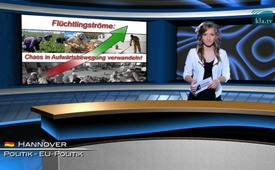 Потоки беженцев: хаос преобразовать в подъём!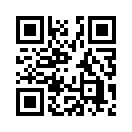 Как мы уже сообщали во многих передачах, что за потоками беженцев в Европу намечается развитие, вызывающее беспокойство. Оно явно происходит не произвольно, но намного больше это протекает по целенаправленному плану, чтобы произвести в Европе хаос и дестабилизацию. В то время как политики и СМИ и дальше приукрашивают ситуацию и бесстыдно призывают население к толерантности, многие города и местные муниципальные советы приходят к концу своих сил и возможностей.Спасибо студии Майнц. Как мы уже сообщали во многих передачах, что за потоками беженцев в Европу намечается развитие, вызывающее беспокойство. Оно явно происходит не произвольно, но намного больше это протекает по целенаправленному плану, чтобы произвести в Европе хаос и дестабилизацию. В то время как политики и СМИ и дальше приукрашивают ситуацию и бесстыдно призывают население к толерантности, многие города и местные муниципальные советы приходят к концу своих сил и возможностей. Что делать со всеми этими массами беженцев, которых нужно как-то разместить и обеспечить? Нет ли путей, чтобы обратить и смягчить это развитие? Мы рассмотрим этот вопрос при помощи двух нижеследующих примеров: 

1. Пример: В Штенгельбахе, маленьком швейцарском селе проблему мусора пытаются решить с помощью „Проекта плюс 65“. Сельский совет письменно обратился ко всем жителям старше 65 лет и спросил: «Кто из пенсионеров готов один раз в неделю безвозмездно позаботиться о чистоте в селе?» Проект взял хорошее начало и под девизом: „Чистое дело в Штренгельбахе“ (на экране): Чистое дело в Штренгельбахе, хорошо представлен и расхвален в СМИ. Но действительно ли похвально призывать на мероприятия пенсионеров из своего заслуженного отдыха? «Мы никого не заставляем», говорит Ханс Бютикофер из ответственной муниципальной комиссии. Конечно, нет, но почему в это же самое время тысячи, в большинстве молодых беженцев, сидят в своих общежитиях и не имеют права работать…? Акты насилия запрограммированы и уже произошли во многих местах. 

2. Пример: Муниципальный Совет Воолен, в кантоне Берн стоит перед задачей организовать размещение ожидаемых беженцев. Президент совета Бернд Мюллер отклонил, и это является примером, против воли кантона Берн, размещение в убежищах гражданской обороны, так как они обязательно должны быть оставлены на кризисный случай, для чего они и были построены. Поэтому будет построен контейнерный поселок для беженцев. Редактор первого канала швейцарского радио SRF1 Самуэль Бурри сообщает: «Президент Совета Бернд Мюллер стоит на гравийной площадке, рядом большое складское здание и протягивает руки. Заявление на строительство подано, можно делать разметку и брать в руки лопаты – это хорошие предпосылки. Контейнеры должны быть установлены до конца года». Значит и здесь есть работа, но с совершенно другим предпосылками. Речь идёт о неотложных мероприятиях и больших суммах налоговых денег, которые нужно израсходовать, чтобы решить проблему…. И здесь напрашивается вопрос, почему лицам, ищущим убежище, не дают другой возможности, чем сидеть без дела, вместо того чтобы иметь право помогать, например, при строительстве жилья для беженцев? Эти общежития после возвращения беженцев будут иметь длительную ценность, вместо финансовой дыры. 

Природа человека в известной мере заложена так, что он нуждается в заданиях и хочет, чтобы он был кому-то нужен. Известная немецкая пословица говорит об этом так: «Безделье – это начало всех пороков». По словам платформы пословиц означает «… длительное безделье воспринимается как негативное положение, так как невозможно активно участвовать в жизни и приносить что-то от себя». Это, между прочим, является причиной того, что всё снова сообщается о насильственных конфликтах и покушениях среди беженцев. 
Об этом представителям властей в городах и сёлах необходимо подумать, так как есть ещё намного больше возможностей помогать в сёлах, где размещены беженцы, чем это приведено в названных двух примерах. При таких социальных задачах никому не нужно бояться, что будут потеряны рабочие места. Наоборот, это шанс, запланированный хаос обратить в прогресс. Поразмышляйте об этой модели решения проблематики беженцев и обратитесь к ответственным людям в вашем городе или селе. Присылайте нам ваши конструктивные идеи для обеспечения занятости беженцев, чтобы они стали всеобщим сознанием. Например, убирать в домах, чистить транспортные средства, косить газоны, обрезать зелёные заграждения или помогать при уборке снега – всё это за карманные деньги и, чтобы заработать на обратный билет. 
Доброго вечера.от efИсточники:10.09.2015, SRF1- 8 Uhr Nachrichten
www.srf.ch/sendungen/espresso, Sendung vom 10.9.2015Может быть вас тоже интересует:---Kla.TV – Другие новости ... свободные – независимые – без цензуры ...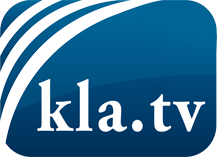 О чем СМИ не должны молчать ...Мало слышанное от народа, для народа...регулярные новости на www.kla.tv/ruОставайтесь с нами!Бесплатную рассылку новостей по электронной почте
Вы можете получить по ссылке www.kla.tv/abo-ruИнструкция по безопасности:Несогласные голоса, к сожалению, все снова подвергаются цензуре и подавлению. До тех пор, пока мы не будем сообщать в соответствии с интересами и идеологией системной прессы, мы всегда должны ожидать, что будут искать предлоги, чтобы заблокировать или навредить Kla.TV.Поэтому объединитесь сегодня в сеть независимо от интернета!
Нажмите здесь: www.kla.tv/vernetzung&lang=ruЛицензия:    Creative Commons License с указанием названия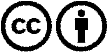 Распространение и переработка желательно с указанием названия! При этом материал не может быть представлен вне контекста. Учреждения, финансируемые за счет государственных средств, не могут пользоваться ими без консультации. Нарушения могут преследоваться по закону.